第75回全国植樹祭シンボルマーク応募用紙【上】　埼玉県のマスコット「コバトン」「さいたまっち」の周りをデザインし、シンボルマークとして完成させてください。※画材・色数・画法（手書き・CG等）は自由です。※必ず【裏面】にもご記入の上、提出してください。　　　　　　　　　　　　　　　　　　　　　　　　　　　　　　　　　　　　　【裏面】第75回全国植樹祭シンボルマーク応募用紙（応募者プロフィール）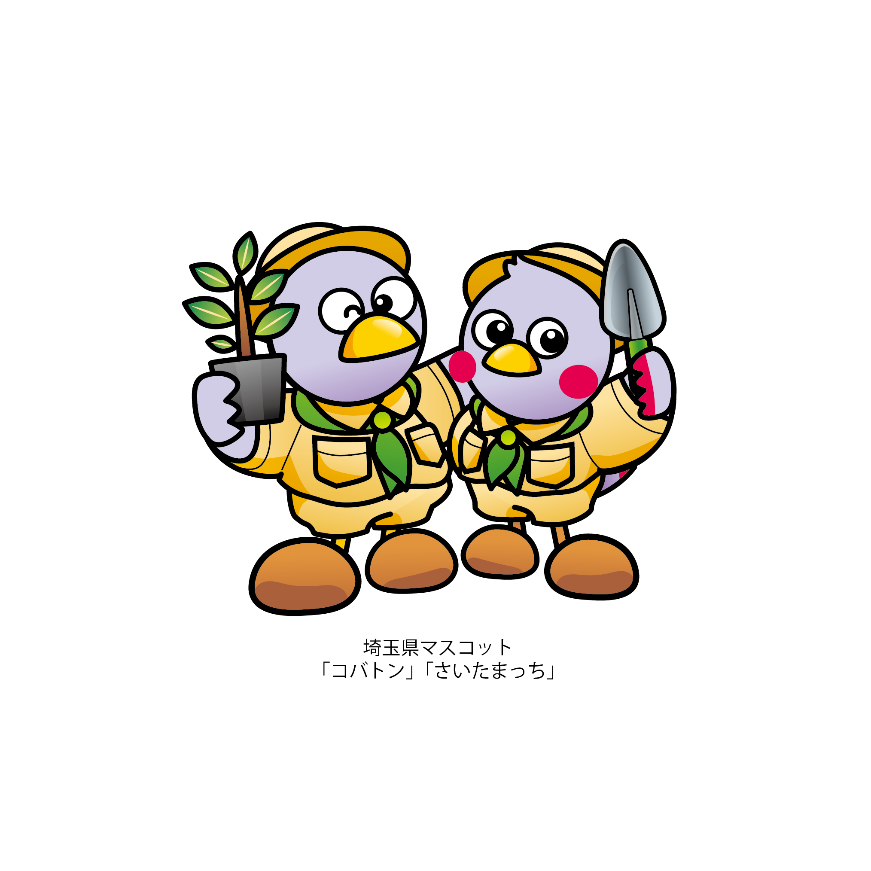 作品への想い・意図（50～150字程度）※必須氏　名（ふりがな）※必須郵便番号　※必須〒　　　　　－　　　　　　住　　所※必須（ふりがな）※必須氏　　名※必須電話番号※必須学校名および学年(児童・生徒の場合)